Taux de croissance du PIB en 2020, 2021 et 2022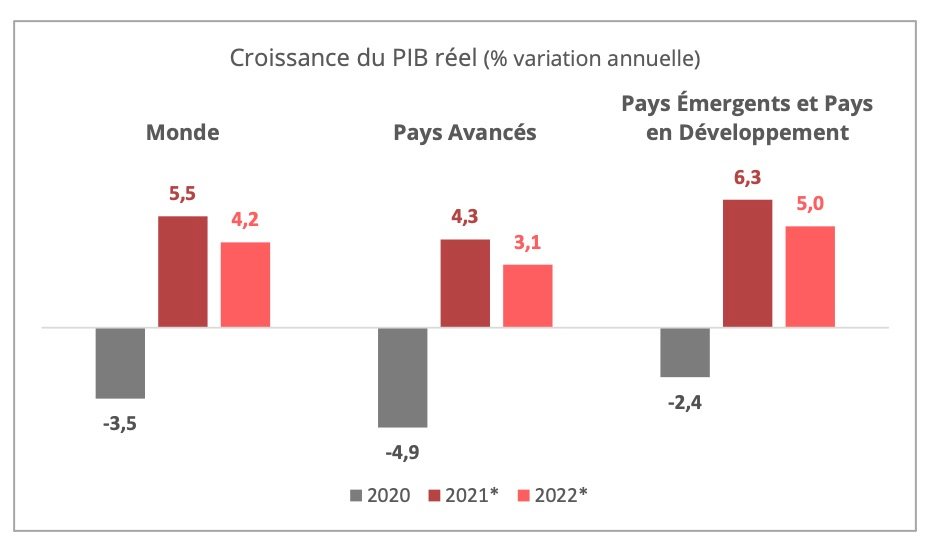 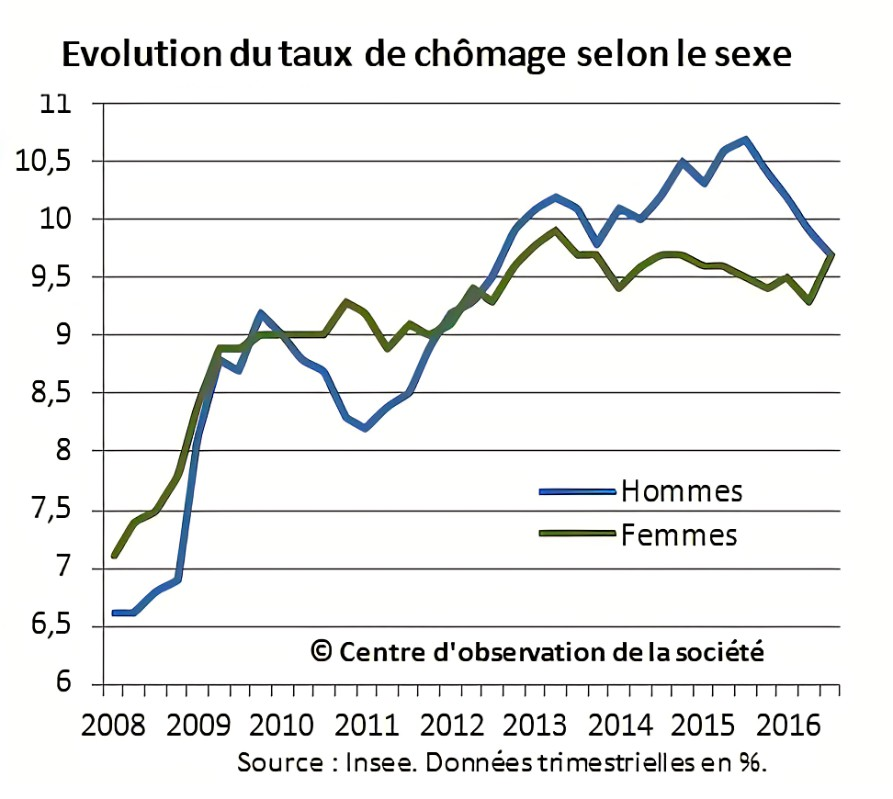 